Federazione Italiana Giuoco Calcio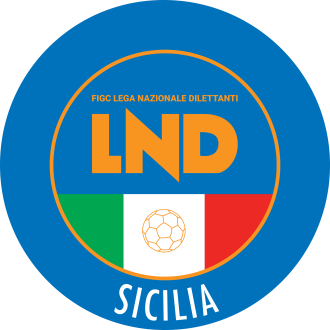 Lega Nazionale DilettantiCOMITATO REGIONALE SICILIAVia Orazio Siino s.n.c., 90010 FICARAZZI - PACENTRALINO: 091.680.84.02FAX: 091.680.84.98Indirizzo Internet: sicilia.lnd.ite-mail:crlnd.sicilia01@figc.itStagione Sportiva 2020/2021Comunicato Ufficiale n° 142 del 24 ottobre 2020COMUNICAZIONI DELL’UFFICIO ATTIVITÀ AGONISTICA attivitaagonistica@lndsicilia.legalmail.itCALCIO A 11 MASCHILECampionato di EccellenzaModifiche al Programma GareGirone AMarsala A.S.D./Casteltermini del 25.10.2020 ore 14.30Per motivi tecnici viene rinviata a Mercoledì 11.11.2020 ore 14.30Campionato di PromozioneModifiche al Programma Gare  Girone BSinagra/Pro Falcone del 25.10.2020 ore 15.30A rettifica di quanto riportato sul C.U. n. 139 del 23 ottobre 2020, giocasi alle ore 15.00Campionato di Prima CategoriaModifiche al Programma GareGirone APalermo Calcio Popolare/Custonaci del 24.10.2020 ore 14.30Per motivi tecnici viene rinviata a Sabato 7.11.2020 ore 14.30Erice Borgo Cià/San Giorgio Piana del 25.10.2020 ore 14.30Per motivi tecnici viene rinviata a domenica 8.11.2020 ore 14.30Girone DPro Mende Calcio/Melas del 25.10.2020 ore 14.30Per motivi tecnici viene rinviata a Domenica 8.11.1020 ore 14.30A parziale rettifica di quanto riportato sul C.U. n. 139 del 23 ottobre 2020 (rettifica evidenziata in rosso):Girone EAdrano/Casalvecchio Siculo del 25.10.2020 ore 14.30A causa indisponibilità campo giocasi sul campo Seminara di CataniaGirone GVillarosa/Ravanusa del 24.10.2020 ore 15.30Giocasi alle ore 14.30  Campionato di Seconda CategoriaModifiche al Programma GareGirone ACalatafimi don Bosco/Forense Palermo 2014 del 25.10.2020 ore 14.30A causa indisponibilità campo giocasi sul campo Don Rizzo di AlcamoGirone ERiesi 2002/Valleluga del 25.10.2020 ore 14.30Per motivi tecnici viene rinviata a domenica 8.11.2020 ore 14.30CALCIO A 5 MASCHILE E FEMMINILENUOVA CASELLA DI POSTA ELETTRONICA ATTIVITA’ DI CALCIO A 5Si informano le società che svolgono Attività di Calcio A 5 che qualsiasi comunicazione e/o Variazione al Programma Gare devono essere inoltrate solo ed esclusivamente alla seguente casella di posta elettronica sicilia.dr5@lnd.itle Delegazioni Provinciali comunicheranno – attraverso i propri comunicati - alle società periferiche la nuova casella di posta elettronica.CAMPIONATO DI SERIE C1RINVIO GARAGirone BInter Club Villasmundo - Kamarina del 24/10/2020Per motivi tecnici è rinviata a data da destinarsi.CAMPIONATO DI SERIE C2RINVIO GARAGirone BAl Qattà Sporting Club - Akragas Futsal del 24/10/2020Per motivi tecnici è rinviata a data da destinarsi.Girone CACR Borgatese S Antonino - Melas del 24/10/2020Per motivi tecnici è rinviata a data da destinarsi.Girone CVigor Itala - Vivi Don Bosco del 24/10/2020Per motivi tecnici è rinviata a data da destinarsi.Girone DLav. Caterina Catania C5 - San Nicolò del 24/10/2020Per motivi tecnici è rinviata a data da destinarsi.CAMPIONATO REGIONALE FEMMINILERINVIO GARACastellammare Calcio - C.U.S. Unime del 25/10/2020Per motivi tecnici è rinviata a data da destinarsi. PUBBLICATO ED AFFISSO ALL’ALBO DEL COMITATO REGIONALE SICILIA IL 24 OTTOBRE 2020            IL SEGRETARIO						             IL PRESIDENTE               Maria GATTO							Santino LO PRESTI